МУНИЦИПАЛЬНОЕ ОБРАЗОВАНИЕГОРОДСКОЙ ОКРУГ ГОРОД СУРГУТАДМИНИСТРАЦИЯ ГОРОДАПОСТАНОВЛЕНИЕВ соответствии с Федеральным законом от 22.11.1995 № 171-ФЗ «О государственном регулировании производства и оборота этилового спирта, алко-гольной и спиртосодержащей продукции и об ограничении потребления                    (распития) алкогольной продукции», постановлением Правительства Российской Федерации от 27.12.2012 № 1425 «Об определении органами государ- ственной власти субъектов Российской Федерации мест массового скопления граждан и мест нахождения источников повышенной опасности, в которых                   не допускается розничная продажа алкогольной продукции, а также определении органами местного самоуправления границ прилегающих к некоторым организациям и объектам территорий, на которых не допускается розничная продажа алкогольной продукции», решением Думы города от 28.05.2013 № 333-V ДГ                «Об определении способа расчета расстояний от некоторых организаций                           и (или) объектов до границ прилегающих к ним территорий, на которых 
не допускается розничная продажа алкогольной продукции», распоряжением Администрации города от 30.12.2005 № 3686 «Об утверждении Регламента 
Администрации города»:1. Утвердить границы прилегающих территорий к помещениям медицинских организаций, на которых не допускается розничная продажа алкогольной                      продукции:- к помещению общества с ограниченной ответственностью профессорской клиники «Праксис», расположенному по адресу: город Сургут, улица Иосифа                          Каролинского, дом 14/1, согласно приложению 1;- к помещению общества с ограниченной ответственностью «Прайд», расположенному по адресу: город Сургут, улица Иосифа Каролинского, дом 14/1, согласно приложению 2. 2. Управлению документационного и информационного обеспечения                  разместить настоящее постановление на официальном портале Администрации города.3. Муниципальному казенному учреждению «Наш город» опубликовать настоящее постановление в средствах массовой информации.4. Контроль за выполнением постановления возложить на заместителя Главы города Шерстневу А.Ю.Глава города                                                                                           В.Н. ШуваловПриложение 1к постановлениюАдминистрации городаот ____________ № ________Схемаграниц прилегающей территории к помещению медицинской организации              общества с ограниченной ответственностью профессорской клиники «Праксис», расположенному по адресу: город Сургут, улица Иосифа Каролинского,                   дом 14/1, на которой не допускается розничная продажа алкогольной продукции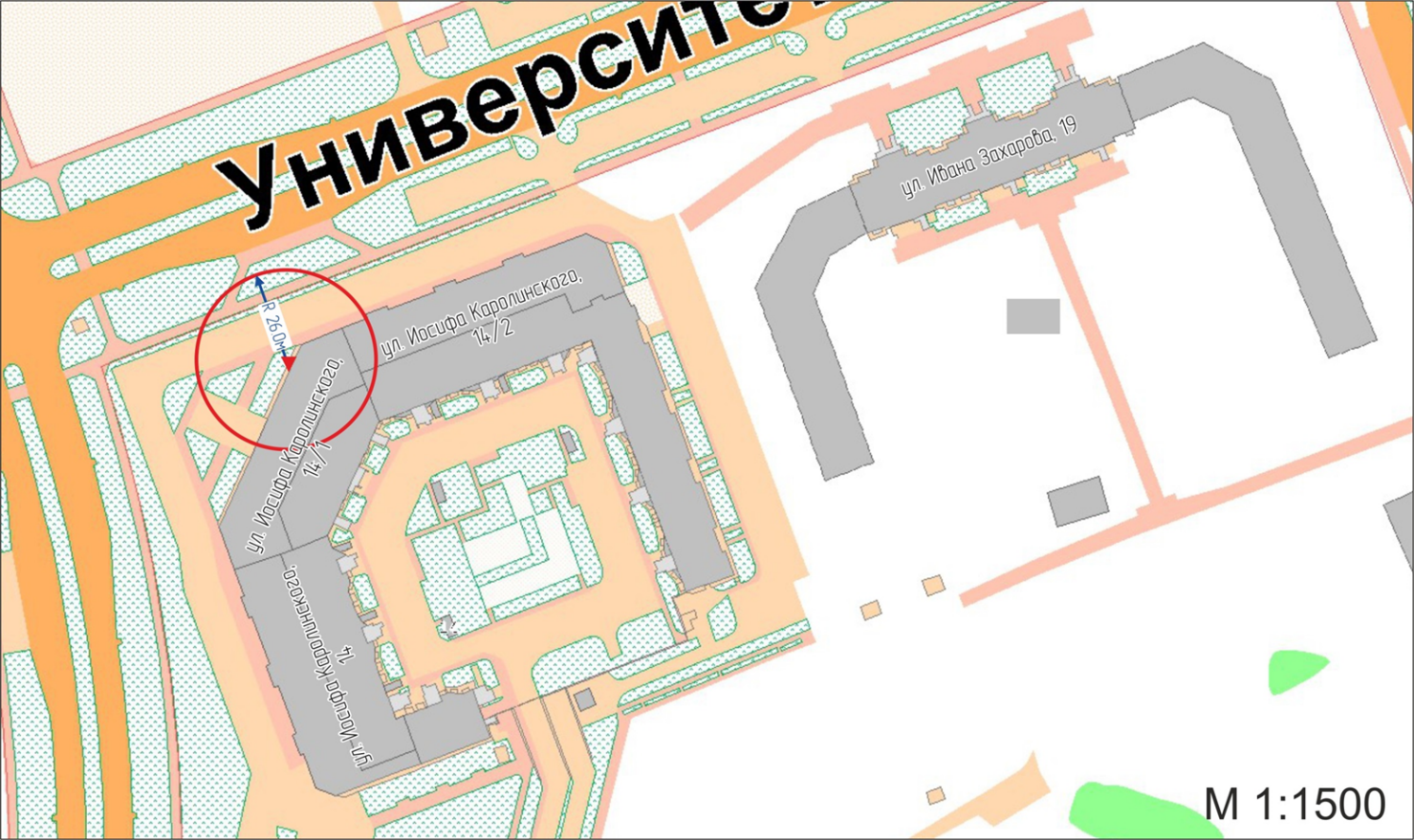 Условные обозначения:     вход для посетителей в помещение ООО профессорской клиники «Праксис»; R          радиус в метрах.Приложение 2к постановлениюАдминистрации городаот ____________ № ________Схемаграниц прилегающей территории к помещению медицинской организации                общества с ограниченной ответственностью «Прайд», расположенному                  по адресу: город Сургут, улица Иосифа Каролинского, дом 14/1, на которой               не допускается розничная продажа алкогольной продукции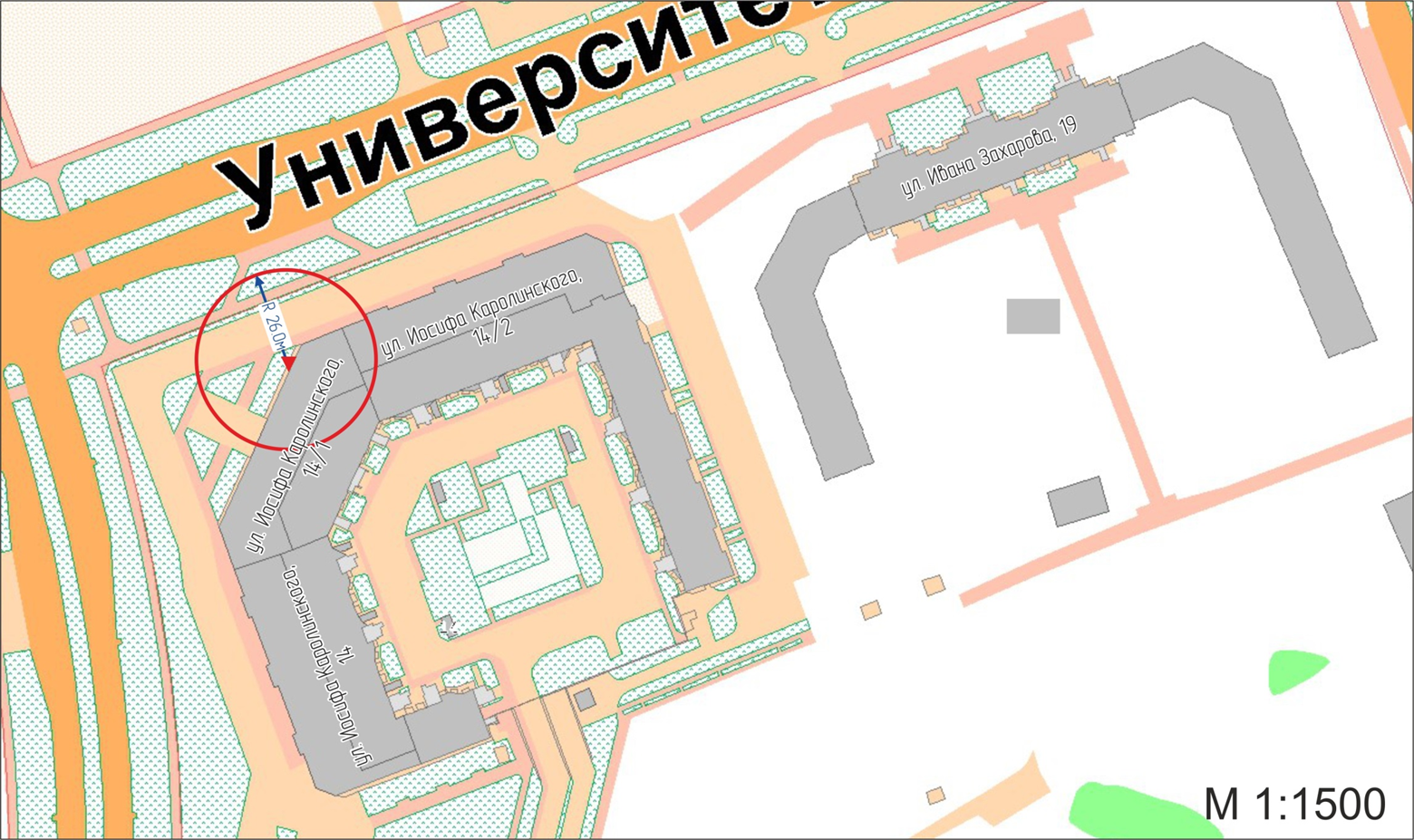 Условные обозначения:    вход для посетителей в помещение медицинской организации ООО «Прайд»; R          радиус в метрах.«22»072019г.№5336Об утверждении границ прилегающих территорийк помещениям медицинских организаций, на которых не допускается розничная продажа алкогольной продукции